Publicado en Madrid el 14/10/2019 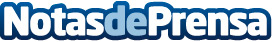 Usos del tiempo, conciliación y flexibilidad en el Congreso para la Racionalización de los Horarios ARHOEEste Congreso Nacional está promovido por ARHOE-Comisión Nacional para la Racionalización de los Horarios Españoles con el apoyo de la Comunidad de Madrid, el Ministerio de Sanidad, Consumo y Bienestar Social, CaixaBank, Banco Santander, Reale Seguros, Pfizer, Sending Transporte Urgente, DCH, Auren Blc, IFMA España, Corresponsables y Ayuntamiento de Madrid (Distrito Retiro). Se celebrará el día 13 de noviembre en Madrid . La inscripción es gratuita a través de la web de ARHOEDatos de contacto:Arancha Ruizcomunicacion ARHOE91703 4265Nota de prensa publicada en: https://www.notasdeprensa.es/usos-del-tiempo-conciliacion-y-flexibilidad-en Categorias: Nacional Sociedad Madrid Recursos humanos http://www.notasdeprensa.es